SAPTHAGIRI COLLEGE OF ENGINEERING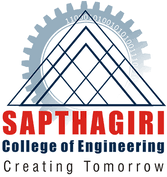 #14/5, Chikkasandra, Hesaraghatta Main Road, Banglore-560057, Karnataka, India DEPARTMENT OF COMPUTER SCIENCE & ENGINEERINGFACULTY PROFILE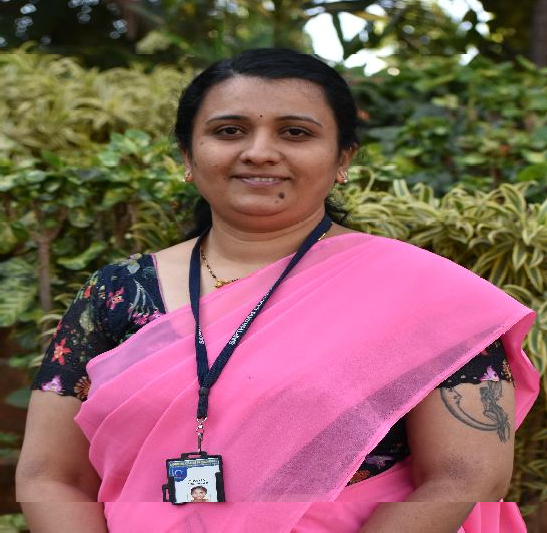 Educational QualificationNational /International Conferences. “The Effect of wall absorption on dispersion in an annular flow of Couple Stress Fluid”- International Conference on Mathematical Modelling (23rd -24th December 2016) conducted at Don Bosco  Institute of Technology.Attended one day Faculty Development Program on 22/01/2015 at Sapthagiri College of Engineering, BengaluruAttended three days Faculty Development Program on “Teacher Empowerment” at Sapthagiri College of Engineering during 23rd to 25th July 2018.Attended five days Faculty Development Program on “Applications of Mathematics in Engineering & Technology”, at Acharya Institute of Technology during 3rd to 7th February 2020.DegreeSpecializationUniversityYear of PassingPh.DFluid MechanicsVTUPursuingM.ScFluid MechanicsBangalore University2006B.ScPMCsBangalore University2004TeachingResearchIndustry1200National/International JournalsNational/International ConferencesBooks Authored/Edited000Fluid MechanicsGraph TheoryMathematical ModelingMagneto Hydrodynamics